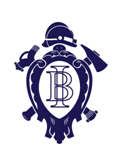 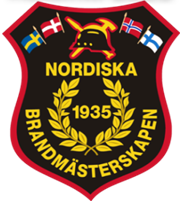 KøbenhavnBudget for MesterskaberneUdgifter:Mellemårsmødet			05.000,00 Euro.Indkvartering ( 250 pers. )		33.400,00 Euro.Fodbold			05.800,00 Euro.Løbe konkurrence			00.900,00 Euro.Floorball			01.800,00 Euro.Banket ( 300 pers. )		35.500,00 Euro.Transport			06.700,00 Euro.Socialt arrangement		02.000,00 Euro.Medaljer			02.500,00 Euro.Div.				03.000,00 Euro.Udgifter i alt:		                        96.600,00 Euro.Udgifter fratrukket Indkvartering:   	63.200,00 Euro.Forventet Indtægter:		Indtægter fra sponsorer		13.400,00 Euro.Indtægter fra deltagere ( 300 )		49.800,00 Euro.Indtægter i alt:			62.200,00 Euro. Balance:Indtægter i alt:			62.200,00 Euro.Udgifter i alt:			62.200,00 Euro.Deltager gebyr:			00.166,00 Euro.